様式第7号(集・下)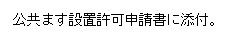 公共ます設置同意書年　　月　　日(あて先)村上市長土地所有者　住所　　　　　　　　　　　　　氏名　　　　　　　　　　　　印　次の事項を条件とした公共ますの設置に同意します。記　1　設置場所　　　　　　　　　　　　　　　　　　　　　　　　　　　　　　　　2　土地の使用料は無料とし、この土地に係る公租公課は土地所有者の負担とします。　3　土地の使用期間は、公共ますを設置しておくことを必要とする期間とします。　＊　この同意書は、村上市下水道条例施行規則第12条(公共ますの位置)の規定により、公共ますの設置及び位置について同意を求めるものであり、それ以外には使用いたしません。排水設備設置義務者又は代表　住所　氏名　　　　　　　　　　　　印